Line CardELECTRICAL AND POWER DISTRIBUTION SAFETY SENSORS, SWITCHES AND RELAYS ABRASIVES POLISHING CHEMICALS & ADHESIVES AUTOMATION AND CONTROLLIGHTING WIRING CONNECTORSDATA COMMUNICATIONS AND NETWORKING CABLE AND WIRE MANAGEMENT RACKS IN CABINETSHEATING, COOLING AND PLUMBING FITTINGS AND HARDWARE SECURITY TESTING AND MEASURINGBOXES, FITTINGS & ACCESSORIESENCLOSURES & ACCESSORIESCONDUIT, RACEWAY, CABLE TRAY AND STRUTFLASHLIGHTS & BATTERIESHEATING & VENTILATINGLIGHTING & CONTROLSINDUSTRIAL AUTOMATION & CONTROLWIRE & CABLE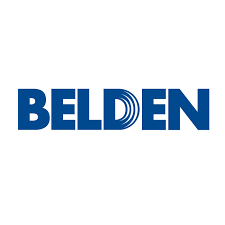 PATCH PANELSCOPPER PATCH CORDS, FIBER JUMPERSTRANSCEIVERSOPTICAL CABLESJACKS & FIBER CONNECTORSADAPTORSPANELS AND SPLICE ENCLOSURES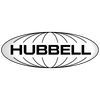 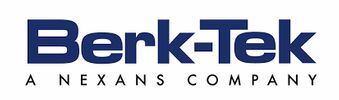 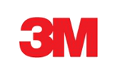 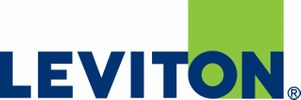 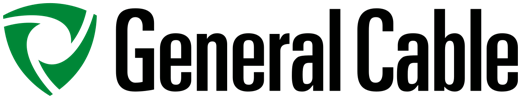 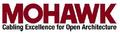 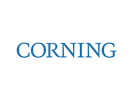 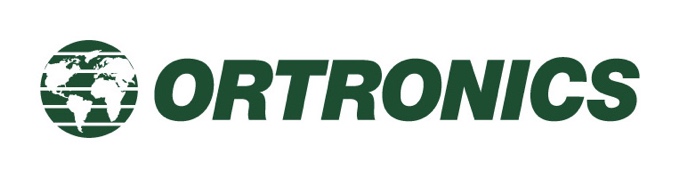 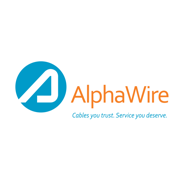 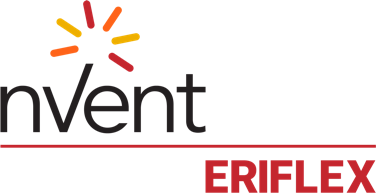 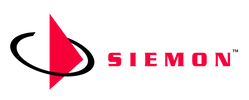 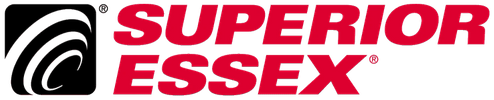 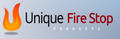 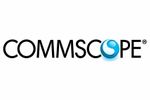 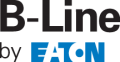 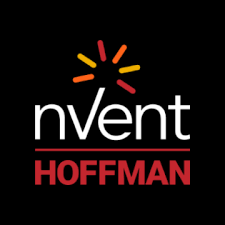 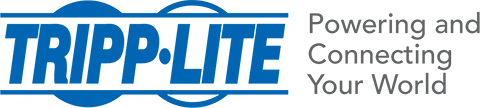 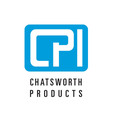 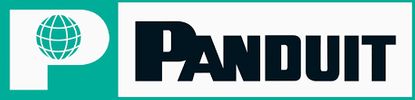 